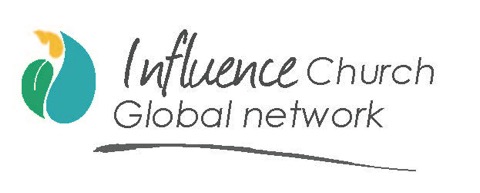 Global Network of Churches IntroductionIt is the vision and desire of Influence Church Global Network to plant churches and invite churches who are seeking covering and mentorship. Pastors of small to medium size churches, for the common purpose of building, growing, and spreading the Great Commission of Jesus Christ. It is our aim to build network and brotherhood. Together we build the local churches in spiritual strength, authentic discipleship, and numeric growth to expand the kingdom of God, through bible-based teaching, training, and leadership. What is Influence Church Global Network? A Fellowship of ministers and churches who are like minded in doctrine, vision, character, values, purpose and provides protection for ministers and churches to be accountable, transference before God and to the ICGN leadership.Our goal is "is to be an authentic bible-based church" ICGN is an umbrella as it provides a home for spiritual relationship, leadership and gives oversight over ministers and churches. As a fellowship of ministers and churches, gathering under one God. We recognise the call and the character of ministers and leaders to provide the necessary certificate of ordination. ICGN also provides a place to find strength, support, brotherly relationships with other peers and fatherly ministries. General Vision The vision is to gather churches and Pastors, under one umbrella to build each church in strength, in numbers and spirituality, to establish a brotherhood of kingdom builders. To share, care and pray. The purpose is to equip the entire church to reaching the lost and establishing each church as a disciple making church. We follow the Antioch church model of the New Testament.ICGN's Vision: The Vision is to affect our nations for Jesus Christ through strong local churches and church plants around the nations and uphold the Godly morals and ethical standard as taught in the Bible. Mission StatementICGN exists to promote and nurture relationship among ministers and churches, strengthening and equipping them to be more effective in building, multiplying, and raising strong churches. Peer Relationship Every Minister of the Lord needs to know the support of peers. ICGN seeks to assist to develop their relationship; stand in love and encouragement with each other and to be open and accountable to one another.Pastoral Ministry In pastoral ministry, Pastors and leaders are always giving out. ICGN provides an opportunity for pastors to receive and renew pastoral ministry and revitalize. Purpose is to prevent ministry burnout. To aid hurting pastors to recover heal and restore emotionally and spiritually. Power in UnityBy joining, pastors and leaders will be able to make greater impact in their communities, cities and nations. Together we can make a difference and bring our goals visions into fruitfulness. D. Pursuing Revival and renewal Pastors can pray and work together for renewal and revival in our churches, cities and nations. E. Church Planting As the Old Testament unfolds the historic account of the people of God returning from captivity to participate in the restoration of their destroyed  city, so even today God is calling His people everywhere to give themselves to the restoration of His church in order to reach the nations of the world. The New Testament must return to its calling of restoring the lost. Return to power, purity, and unity as a pattern of living. God is clearly raising up an end time church of power, authority, unity, and holiness. F. Credentials and Ordinations with ICGN As under ICGN umbrella, we wanted to endorse and recognise the calling into the fivefold ministry and award ministers with the appropriate approval to conduct their ministry and brotherhood. The Credentials are as follows 1. Provisional Ministry Certificate (PMC) 2. Special Ministry Certificate (SMS) 3. Ordained Ministry Certificate (OMC) G.  Our Philosophy (Praise) Protection through covering Relationship through commitmentAccountability through scriptural governanceImpact through joint efforts Support through care and guidanceEquipping through training camps, seminars and personal mentoring. H. Our Objectives To serve our churches under ICGN throughRepresentationBecoming one voice for the kingdom expansion.RecognitionBringing authentication and lend credibility to churches, and support our pastorsRelationshipOur desire is to bring care, guidance, and teaching and extend practical help for our pastors and churches.Local Church ConstitutionInfluence Church Inc.The name of the Assembly shall be called Influence Church Global Network (hereinafter the "the Assembly or ICGN"). 1) The General Objectives of the Assembly – ICGN shall be:a)  	To further the preaching of the Gospel of Jesus Christ and the     advancement of the Christian faith consistent with the Tenets of Faith, hereinafter contained within Australia and overseas and to work for the building up and renewal of the ICGN Church. b)  	To meet for the worship of God, the preaching and teaching of the Word of God and to administer the Sacraments of Baptism and the Lord's Supper according to the commandment of the Lord.c) 	To engage in the proclaiming of the Christian faith by the establishing of mission work or assisting existing mission work in Australia and overseas, by the production and dissemination of Christian literature, tape recordings, music and the like, and by what other means the Assembly may deem necessary. d)	To render spiritual oversight, care and assistance and such other help as may be deemed practical and advisable, to people in need, especially those in membership or close association with the Assembly. e) 	To make donations to, assist, undertake the oversight of, or in any way co-operate with any other individuals, societies, churches, or other organisations having objects similar to those of this Assembly, as may be deemed proper. f) 	To work in co-operative fellowship with other Assemblies. 2) Functions and PowersTo enable it to fulfil its objects the Assembly may from time to time:a)	Acquire, purchase, borrow, hold, manage, own, lease, rent, sell, convey, mortgage, encumber, charge, invest, dispose of, or deal with in any legal manner whatsoever, any real or personal property of any nature or description, or any interest in the same whether situated in Australia or any other country, and to do all or any such things upon such terms and conditions and further with respect to any investments to hold or vary the same, as at any time may be deemed advisable.b) 	Accept by transfer, conveyance, gift, demise, bequest, or otherwise from any person or persons, trustee or trustees, board, company, council, corporation, or any other society, any real or personal property, whether subject to any existing trusts or encumbrances or not, but so that the Assembly may decline to accept any such transfer gift or otherwise. c) 	Do all such other things as are incidental or conducive to the attainment of all or any of the above subjects. 3) Tenets of FaithHolding to the historic truths of the Christian faith, as specifically stated in its Tenets of Faith the Assembly affirms its belief: a) GOD: There is but one God, who is the Maker and Preserver of all things visible and invisible. Genesis 1:1; Psalm 86:9-10; Isaiah 43: 10-11;             JOHN 1:1-3. b) THE LORD JESUS CHRIST: We believe in the Deity of Jesus Christ,    His Virgin Birth, that He is the Incarnation of God, for whom all things were created. John 1:14; John 14:9; Isaiah 7:14;   Isaiah 9:6; Matthew 1:18-25. c) THE HOLY SPIRIT: We believe that the Holy Spirit (the third person in the Trinity) proceeded from the Father and the Son, and is of one substance, majesty and glory, with the Father and the Son. John 14:16-17, John 15:26; Matthew 3:16;  1 Thessalonians 4:8d) THE INSPIRATION OF THE HOLY SCRIPTURES: We believe in the inspiration of the Holy Scriptures as the revelation of the mind and will of God. On the authority of Jesus Christ, we accept them, in their original form, as the Divine Word, which when heaven and earth are passed away, shall yet endure. 2 Timothy 3:16-17; 2 Peter 1:19-21; Matthew 5:17-18; Matthew 24:35;   John 5:39. e) THE DEVIL:  We believe in the personality of the devil who, by his influence and power, brought about the downfall of man and now seeks to destroy the faith of every believer in the Lord Jesus Christ. Genesis 3:1-5; Matthew 4:1-11; Luke 4:1-13; James 4:7; 1 Peter 5:8-9;  John 13:2.f) JUSTIFICATION BY FAITH: We believe that through simply believing unto obedience in the atoning death and resurrection of the Lord Jesus Christ, we receive the remission of all our sins and the gift of eternal life. Romans 10:9-10; John 3:16; That without the shedding of blood there is no remission of sins. 1 Peter 1:19-20; Hebrews 9:22. That restitution be made where possible in relationship to a good conscience before God and man. Matthew 3:8; Luke19:8-9g) BAPTISM BY WATER: We believe that single immersion in water in the Name of the Father, the Son and the Holy Spirit is symbolical of our death and resurrection with our Lord Jesus Christ. Matthew 28:19-20; Acts 10:48; Romans 6:3-5; Colossians 2:12; Acts 8:35-39.h) SANTIFICATION:  We believe it is the command to every believer in Christ to be made pure in heart and wholly sanctified through the operation of the Holy Spirit.  John 17:15-19; Acts 15:8-9; 1 Thessalonians 4:3-4;  Hebrews 2:11; 1 Thessalonians 5:23-24i) THE BAPTISM IN THE HOLY SPIRIT:  We believe that the Baptism in the Holy Spirit is promised to every believer, and is received fulfilling the command of our Lord Jesus Christ who bade His disciples "wait for the promise of the Father". We believe that a definite, physical manifestation accompanies the Baptism in the Holy Spirit. Acts 1:4-5; Acts 2:1-4; Acts 2:15-19; Acts 10:44-47; Acts 19:1-7.j) DIVINE HEALING: In accordance with the teaching of the scriptures, we trust Our Heavenly Father to protect and heal our bodies from sickness and disease. We believe that Divine healing for the body was purchased for us by the atoning death of our Lord Jesus Christ and that by His stripes we are healed. Exodus 15:26; Isaiah 53:4-5; Matthew 8:16-17; 1 Peter 2:24; Psalms 103:3; James 5:14-16; Mark 16:17-18.k) FIVE-FOLD MINISTRY: We recognise that God has set in the Body of Christ, Apostles, Prophets, Evangelists, Pastors and Teachers for the equipping and perfecting of the saints for the work of the ministry. Ephesians 4:11-16. We believe that God has set Shepherds to have the spiritual leadership and oversight in the local church. l) THE LORD’S SUPPER AND WASHING THE SAINTS FEET: In accordance with our Lord's command we partake of this sacrament, remembering His words, "This do ye in remembrance of Me". Luke 22:19-20; Matthew 26: 26-29; 1 Corinthians 11: 23-32; John 13: 4-17; 1Timothy 5: 9-10m) TITHING AND GIVING: We believe that God has established the paying of tithes and the giving of offerings by believers as the means of support for the local church. Genesis 14: 18-20; Genesis 28: 20-22. Malachi 3: 10; Luke 11: 42; 1 Corinthians 9: 6-9; 1 Corinthians 16:2;   Hebrews 7: 1-21.n) THE SECOND COMING OF CHRIST: It is the glorious hope and earnest expectation that our Lord Jesus Christ will soon return for His Church. And having this hope we "purify ourselves even as He Himself is pure" so that we may be ready to meet Him when He comes to gather His people unto Himself. John 14: 1-3; James 5:7-8; Titus 2:13;       1Thessalonians 4: 15-17; 2 Thessalonians 2: 1o) PUNISHMENT OF THE WICKED: We believe in the everlasting punishment of the wicked (in the sense of eternal torment) with no liberation nor annihilation. Matthew 25:46; Matthew 13:49-50.  2 Thessalonians 1:8-9.p) IN THE MILLENIAL REIGN of the Lord Jesus Christ upon the earth when he comes to reign on the earth a thousand years. Zechariah 14:4;         1 Thessalonians 4:14; 2 Thessalonians 1:7-10; Jude 14-15.  Revelation 19:11-21; Revelation 20:4-6q) THE COVENANT OF MARRIAGE: With respect to the sacred relationship of marriage, we believe that divorce and remarriage is contrary to Scripture and that while divorce is allowed on the grounds of marital infidelity (Matthew 19:9), even this is to be discouraged in favour of taking the higher way of forgiveness and longsuffering4) Membershipa) ELIGIBILITY FOR MEMBERSHIPMembership of this Assembly shall be available to all those being sixteen years of age and over who give evidence of their faith in the Lord Jesus Christ and are living a consistent Christian life. They must voluntarily subscribe to the Assembly's Tenets of Faith and agree to be governed by its Constitution, and who (except in exceptional circumstances or in the case of one called to the office of Pastor) have attended the services regularly for at least six months prior to application. Membership is a privilege and a desire to fully contribute to the ongoing work of this Assembly. Those desiring membership are to make application on the Application for Membership forms provided and hand them into the office of the Influence Church. b) VOTING PRIVILEGES All members may vote at Annual or Special Meetings of the Assembly. If the voting age is raised above sixteen years at any time in the future, those members who are younger than the legal voting age shall be entitled to all Assembly privileges except the right to vote. c) DISQUALIFICATION FROM MEMBERSHIP i) Any member of the Assembly, who being divorced, remarries during the lifetime of the former partner in marriage, without consultation with, received counsel by and approved by the Pastor in accordance to ICGN Minutes shall be deemed to be disqualified from membership and its voting privileges. ii) Any member who, without good cause or without prior notice to the Pastor or Church Board absent themselves for a period of three consecutive months or more, or who, whilst attending other Church Services freely, only very occasionally attend the regular services of the Assembly over such periods, or who cease to pay tithes, and fail to contribute of their means to its support; or iii) May be out of harmony with the teachings of the Assembly; or iv) Shall be under charges for misconduct or who may have fallen under condemnation through sinful or worldly practices. Shall be liable to lose their membership and voting privileges until they are fully restored to the Assembly. c) DETERMINATION OF MEMBERSHIP Authority to make decisions with respect to acceptance for membership, disqualification from membership and restoration to membership of any members disqualified, and transference to or from other Churches or Assemblies, shall be invested in the Church Board as hereinafter defined. The Church Board shall revise the membership roll at least once a year. e) CODE OF CONDUCT FOR MEMBERS It is expected that members of the Assembly will conduct themselves in a manner of conduct and dress that glorifies the Lord Jesus Christ. In an age in which we are seeing many diverse tastes, revealing the moral and spiritual decline in our society we are aware that the only answer is for men and women to experience the regenerating power of the blood of Jesus Christ in salvation, which can change people's lives. All members and ministers of the Assembly shall pay tithes to the local church in which they are members. They are also encouraged to give offerings, which are distinct and separate to the tithe. 5) Assembly Structure Leadership and management of the Assembly, in general or as hereinafter in detail set forth shall be in the hands of the Pastor (and Elders where/when appointed) any other members of the Church Board, and at its discretion exercise such of the above-mentioned functions, powers and authorities, as may reasonably be necessary or expedient for the fulfilment of the objects, functions, and business of the Assembly. For the maintenance and development of fellowship and the effective functioning of the Assembly such Group or Departments may be organised or their form of organisation amended, as the Board may from time to time determine. 6) The Board The Board shall consist of the Pastors, Elders and such specialised personnel as may be appointed to the Board. The Board shall meet at such times and places, as it shall determine. 7) Pastors 1) The Pastor i) Appointment (a)  The Pastor is to be appointed by the unanimous decision of the outgoing Pastor, other Pastor's and Elders, and ratified by a two-thirds majority of the Board. If the Pastors and Elders are not unanimous, the appointment of the Pastor may be made by a three-quarters majority decision of the Board. (b) Where the Pastor is available, he may be re-appointed by the unanimous decision of the Pastors and the Elders. If such Pastors and Elders are not unanimous the Pastor may be re-appointed by a three-quarters majority decision of the Board. ii) Support The by way of a regular salary and allowance and the Pastor shall be suitably remunerated and provided for appropriate principles relating to the support of the Pastor. The terms and conditions of service shall be according to ICGN general Minutes. He must take annual leave along with occasional weekends and one day of rest each week. iii) Function and Authority (a)The Pastor shall be entrusted with the Spiritual Oversight of the Assembly    and general    supervision of all its activities and shall have final authority over all Church matters, over Church services, and such matters as the inviting of speakers, the distribution of literature among the membership of the Assembly.(b) The Pastor if willing and able to do so, shall act as Chairman of all Board  and Assembly meetings. The Pastor shall be an ex-officio member of all Groups and   (2) Other Pastors i) Appointment and Function(a) Other pastors to assist the Pastor, may be appointed by the   submission and endorsement of the Pastor and ratified by a two-thirds majority of the Board. (b) Any such Pastor is under the direction of, and responsible to, the Pastor. He shall assist the Pastor in all the spiritual work and oversight of the Assembly performing such duties as may be delegated to him by the Pastor. 3) Resignation or Removal of Pastors a) Any Pastor may resign his office upon sixty days written notice to the Secretary of the Board. If a Pastor is not returned or is removed from office he shall immediately vacate his office but shall, if supported by the Assembly, be given a minimum of sixty days salary and allowances from that date. b) Subject to ratification by a three-quarters majority vote of the other Church Board members, the Pastor may ask for the resignation of any Pastor. The Board shall present the matter to the Pastor concerned (who shall have the right to be heard by the Board or whether he intends to give notice of resignation) before the Board votes on the matter. c) The procedures for dealing with disorderly ministers are contained within the Influence Church Global Network Minutes and are to be adhered to. d) The decision of the Board as to such termination shall then be final. 4) Serious Misconduct(a) In the event of serious misconduct, radical departure from the Tenets of Faith or any equally serious action of any Pastor and where three-quarters of the Board is satisfied that the charge is proved and justifies his removal from office, (the said Pastor having been given the opportunity of being heard by the Board) has the power to suspend the Pastor immediately the powers of a serious nature are proved.5) Other Salaried StaffAll other salaried staff are to have their salaries and allowances reviewed annually. 8) Elders and Deacons A. Elders i. Elders are appointed by the Pastor in accord with the Pastoral Staff and likewise ratified by a two-thirds majority of the Board. Such Elders may be appointed from any of the Board members, Deacons, or any other members of the Assembly. All Elders must qualify according to 1Timothy 3: 1-11 and Titus 1: 5-9. ii. All Pastors are Elders by virtue of their office.iii. All Elders shall share with other Board Members in the general management of the affairs of the Assembly and in addition shall be specifically responsible, under the leadership and oversight of the Pastor, in matters, which are particularly of a spiritual nature. B. Deacons and Stewards i. Deacons likewise shall be selected as the need arises for such service and must meet the qualifications stated in 1Timothy 3:8-13. Their work shall be reviewed annually. ii. The Pastor shall have the initiative in the selection of deacons and deaconess's and selection shall likewise be ratified by a two-thirds majority of the Board. iii. Deacons shall faithfully serve the believers in the Assembly in all matters pertaining to the particular areas of responsibility they have been designated to discharge. They shall give practical assistance to the oversight in caring for the house of the Lord and the comfort of the believers. 9) Departments Leaders for such Groups and Departments as are organised within the Assembly as mentioned above shall be appointed annually by the Pastors and Elders, subject to ratification by at least a two-thirds majority of the Board. 10) Specialised PersonnelThe Secretary/Treasurer shall be appointed upon the nomination of the Board and ratified by the members of the Assembly at a duly convened meeting of the Assembly. The Secretary/Treasurer is an ex-officio member of the Board to present financial reports, to record the Minutes of the Board meeting, and other matters delegated by the Chairman.As this is an elected position he is not involved in the Spiritual Oversight of the Church Board. He may be called upon to remove himself after presenting financial reports etc., and does not vote except as a member of the Assembly. Other specialised members may be appointed as required by a two-thirds majority of the Board members. One person can fulfil the position of Secretary and Treasurer if deemed necessary. The Secretary The Secretary shall keep the Minutes of the Official Meetings of the Church Board and of the Annual and Special Business Meetings of the Assembly. The Secretary shall be responsible for maintaining an up-to-date record of membership of the Assembly and shall perform other clerical work necessary to the proper discharge of his duties. He shall be responsible for the safe custody of all legal documents and of the Assembly Seal.The Treasurer The Treasurer shall be responsible for the administration of all finances of the Assembly and shall ensure that all funds are administered in accordance with the directions of the Board. He shall keep an itemised account of the receipts and disbursements and shall make and itemised report at the regular meetings of the Board and a summarised report to the Assembly when required. 11) Appointments, Vacancies and Resignations a) Appointments for an ensuing year shall be made in each case by the outgoing persons of the Board relative to each category of appointment, and the individual appointments shall be ratified where necessary in each instance by the incoming Board or the meeting of the Assembly. All appointments and elections within the Assembly (except the appointment of Pastor and Trustees) are annual and appointees must be members of this Assembly. b) Vacancies in the Board, Group Leaders and Department Leaders, as a result of resignation, death or other cause, shall be filled by the same procedure as for the original appointments except such appointments shall be, in the first instance, for the remainder of the current annual term. c) Subject to ratification by a three-quarters majority of the other Board members, the Pastor may ask for the resignation of any Elder or other Board member where it is believed that such Elder or Board member is acting in any manner clearly inconsistent with the Scriptural standards for those who hold office in the Assembly or is seriously jeopardising the harmony of the Board. d) Before a final decision is made to require such resignation the Elder or Board member concerned shall be given opportunity to be heard by the Board. 12) Property All property obtained through funding by the Influence Church is to be vested in the name of the Influence Church (Properties) Incorporated Other property real or chattel shall be vested in the name of the _______ Influence Church Global Network by the Property Trustees shall be appointed by the Board of the Assembly when needed in accordance with the provisions of the Incorporating Declaration of Trust and Rules of the said Trust Board or due amendments          13) Meetings of the Assembly A. Public Meetings and Administration of Ordinances Meetings for public worship shall be held regularly as may be provide for under the direction of the Pastor or, in his absence, those duly appointed to act as deputy. Baptism in Water The ordinance of baptism by immersion in water shall be administered upon their request, to all who have repented of their sins and who have believed in the Lord Jesus Christ to the saving of their souls and who give clear evidence of the New BirthThe Lord's Supper The ordinance of the Lord's Supper shall be observed regularly. B. Business Meetings 1. Annual Business Meeting The Annual Business Meeting of the Assembly at which various reports shall be presented, necessary ratification of appointments made and elections held and other necessary business conducted, shall be held as soon after the 1st January as practicable but not later than 31st July.        2. Special Business Meetings Special Business Meetings shall be called on the decision of the majority of the Board or upon the presentation to the Pastor or secretary of a request for the same signed by at least one quarter of the member of the Assembly. Due notice, stating the time, place and nature of all Business Meetings, Annual and Special, shall be given at the meetings for worship on the two Sundays prior to such meeting and one quarter of the Assembly membership shall constitute a quorum for all such meetings. Resolutions adopted by a two-thirds majority of the members present at an Annual or Special Meeting of the Assembly shall be binding. Where, however, a matter presented to any such Business Meeting is considered by the Board to be of such weight or contention so as to warrant, the Board may require a deferment of a decision on the Proposed resolution or resolutions to a subsequent meeting to be called not less than two months from the date of such deferment. 14) Discipline A. Call for Discipline The discipline of any offending member shall be administered upon the action of the Church Board, such action being based upon a complaint filed in writing to the Pastor or Secretary of the Church Board by the complainant and after a proper hearing of the case. The following rules and instructions shall be observed as the occasion may require - Matthew 18: 15-20; Romans 16: 17-18; 1 Corinthians 5: 1-5; 2 Corinthians 6: 6; 2 Thessalonians 3: 12. Discipline of Members Guilty of Immoral Conduct Where a member is accused of immoral conduct, the Church Board shall appoint one or more to visit the accused person and, if possible, restore such an one - (Galatians 6:1). If the unsuccessful and the guilt be denied, the matter shall be auctioned by the Board and if the member be found guilty, he will be suspended and his name removed from the membership roll until such time as satisfaction is given. Discipline of Members Guilty of Disobedience to the Order of the Assembly In cases of neglect of duty, failure to contribute according to one's own ability or to be in reasonably regular fellowship or the inability to co-operate with the oversight in the work of the Assembly, impudent conduct in speech or actions and the causing of division or offences contrary to the doctrine, order and discipline of the Assembly - first, let private reproof be given by the oversight that there may be an acknowledgement of the fault with the response to amend by the person involved, that person shall be borne with. If not, let the case be brought before the Church Board and if there is no satisfactory conclusion, the Board is empowered to suspend or expel the member by the vote of the Board. Procedure in Matters of Discipline Matters requiring discipline by the Board shall be conducted in a consistent Christian manner and an accurate record kept by the Church.Right of Appeal Any member so disciplined by the Board may appeal to a member's meeting for a final decision. Any appeal must be made in writing to the Board within one month. 15) Church Property All or any of the personal property held or administered on behalf of the Assembly shall be held and administered in the name of the Assembly by the Board, or, if so desired by the Board, in the name of the Board of trustees in accord with the terms of this Constitution. 16) Finance All gifts and offering whether money or otherwise, taken or given for any stated purpose shall, except with the express permission and consent of the donor or donors of such gifts and offerings, be applied to the purpose of purposes for which they are requested or designated, though the method of application of such gifts and offerings to such purposes shall, so far as is consistent with such stated purposes, be at the discretion of the Board. All other gifts, whether stated to be tithes and offerings or otherwise, shall be used and applied for the furtherance of any or all of the objects of the Assembly, at the discretion of the Board, who, while in no way so bound, may, if it be deemed advisable, seek an expression of the opinion of the members of the Assembly concerning such use and application. 17) Audit An auditor appointed by the Board shall make an annual audit of all the Assembly accounts and such accounts duly certified as to the correctness or otherwise shall be presented to the Assembly at the Annual Meeting18) Amendments This Constitution may be amended by a two-thirds vote of the membership of the Assembly who are in attendance at any regular or special meeting called for that purpose, provided due notice of such proposed change shall have been made at all the regular services on at least two Sundays preceding the time of such meeting. The National Office and the international must first of all approve any amendments proposed in writing. An updated copy of this Constitution including any amendments shall be forwarded to the National Secretary of ICGN (Properties) Incorporated whenever there are any amendments or changes. 19)  Conclusion Any area considered lacking in this Local church Constitution shall be deemed to be covered by the Influence Church Global Network and its amendments.         Dated at _____________________________ this ___ day of ___________ __20 __. Pastor __________________________________________________Influence ChurchSecretary Treasurer _____________________________________Influence ChurchBoard Member __________________________________________Influence Church